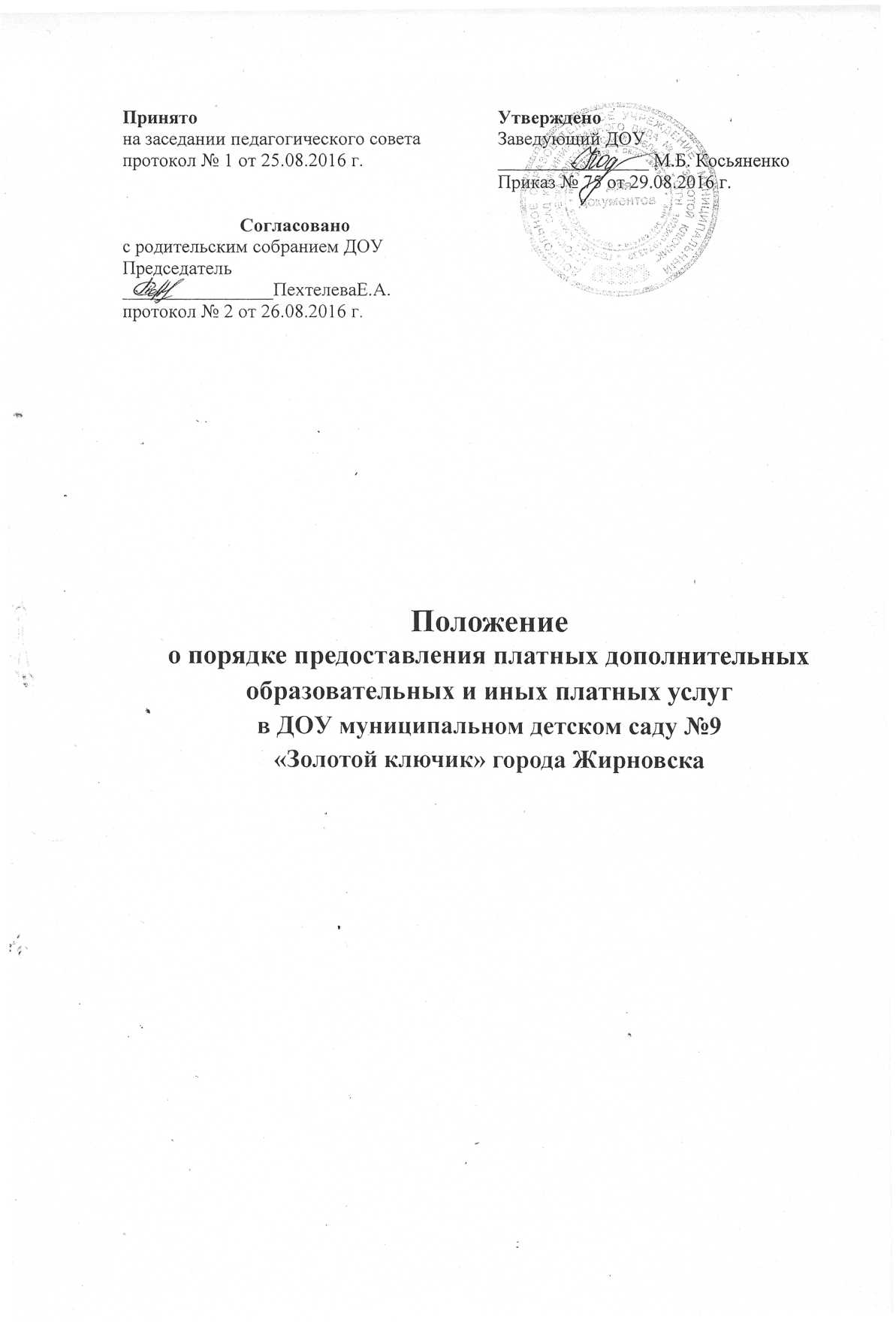 Положениео порядке предоставления платных дополнительных образовательных и иных платных услуг в ДОУ муниципальном детском саду №9 «Золотой ключик» города Жирновска1. Общие положения1.1. Настоящее положение разработано в соответствии с нормамиГражданского кодекса РФ и Бюджетным кодексом Российской Федерации, с  Федеральным законом Российской Федерации от 29.12.2012 № 273-ФЗ «Об образовании в Российской Федерации», руководствуясь Постановлением  Правительства Российской Федерации от 15 августа 2013 г. N 706 «Об утверждении Правил оказания платных образовательных услуг»,постановлением администрации Жирновского муниципального района №56 от 02.02.2016 г. «Об утверждении Порядка предоставления платных образовательных услуг муниципальными казенными образовательными организациями Жирновского муниципального района Волгоградской области и Перечня таких образовательных организаций»1.2. Перечень платных дополнительных услуг, оказываемыхДОУ муниципальным детским садом №9 «Золотой ключик» города Жирновска (далее- ДОУ), и порядок их предоставления определяются Уставом ДОУ, наличием лицензии и настоящим Положением.1.3. К платным образовательным услугам, предоставляемым образовательными организациями, относятся: обучение по дополнительным образовательным программам, занятия по углубленному изучению предметов и другие услуги.1.4. Платные образовательные услуги не могут быть оказаны образовательными организациями взамен или в рамках основной образовательной деятельности (в рамках основных образовательных программ (учебных планов) и государственных образовательных стандартов), финансируемой за счет средств бюджетов соответствующихуровней.1.5. Образовательная организация вправе вести приносящую доход деятельность, предусмотренную Уставом постольку, поскольку это служит достижению целей, ради которых  они созданы, и соответствует указанным  целям.1.6. Платные образовательные услуги в соответствии со статьей 16 Закона Российской Федерации от 07.02.1992 «О защите прав потребителей» могут оказываться  только с согласия Заказчика (Потребителя). Отказ Заказчика (Потребителя) от предлагаемых платных образовательных услуг не может быть причиной уменьшения объема предоставляемых ему образовательной организацией основных образовательных услуг.1.7. Настоящее Положение определяет права и обязанности, а также ответственность всех его участников, устанавливает порядок оказания платных услуг.2. Условия, порядок формирования размера платных услуг, получения и расходования средств от оказания платных услуг2.1. Образовательная организация оказывает платные образовательные услуги в соответствии с частью 9 статьи 54 Федерального закона от 29.12.2012 № 273-ФЗ "Об образовании в Российской Федерации", Постановлением  Правительства Российской Федерации от 15 августа 2013 г. N 706 «Об утверждении Правил оказания платных образовательных услуг»,  настоящим Порядком и иным действующим законодательством Российской Федерации.2.2. Цены (тарифы) на услуги, предоставляемые Заказчикам (Потребителям) за плату, устанавливаются в соответствии с действующим законодательством Российской Федерации муниципальным правовым актом администрации Жирновского муниципального района Волгоградской области.2.3. ДОУорганизует бухгалтерский учет и отчетность раздельно по основной деятельности и по платным услугам, оказываемых образовательной организацией путём внесения изменений в имеющееся соглашение с муниципальным казённым учреждением "Централизованная бухгалтерия образовательных учреждений Жирновского муниципального района Волгоградской области".2.4. Перечень платных образовательных услуг, оказываемых ДОУ, утверждается приказом комитета по образованию администрации Жирновского муниципального района Волгоградской области.2.5. Доходы, полученные от платной образовательной деятельности ДОУ, поступают в бюджет Жирновского муниципального района и доводятся до образовательной организации бюджетными ассигнованиями на текущий финансовый год.2.6.  Полученные средства направляются на:- оплату труда педагогических работников;- оплату труда административно-управленческого и младшего обслуживающего персонала;- компенсацию материальных затрат, непосредственно связанных с оказанием платной образовательной услуги, включающих затраты на приобретение учебно-наглядных пособий и расходных материалов; затраты на оплату коммунальных услуг; прочие хозяйственные расходы (моющие средства, хозяйственный инвентарь и т. д.); иные расходы (транспортные, канцелярские расходы, связь и др.).2.7. Увеличение стоимости платных образовательных услуг после заключения договора не допускается, за исключением увеличения стоимости указанных услуг с учетом уровня инфляции, предусмотренного основными характеристиками федерального бюджета на очередной финансовый год и плановый период.3. Порядок организации предоставления платных образовательных услуг3.1. ДОУ имеет лицензию на право ведения образовательной деятельности от 02.03.2015г. №62, выданную Комитетом по образованию Волгоградской области.3.2. ДОУ обладает соответствующей материально-технической базой, способствующей созданию условий для качественного предоставления платных образовательных услуг без сокращения объёма основной образовательной деятельности, в соответствии с действующими санитарными правилами и нормами, гарантирующими охрану жизни и безопасности здоровья Заказчика (Потребителя). Для предоставления платных дополнительных образовательных услуг допускается использовать учебные и другие помещения образовательной организации в часы, не предусмотренные расписанием учебных занятий в рамках основной образовательной деятельности.3.3.ДОУ, осуществляющее деятельность по оказанию платных дополнительных образовательных услуг:3.3.1. организуетраздельный учет рабочего времени педагогических работников, ведущих основную образовательную деятельность за счет средств соответствующего бюджета, и педагогических работников, оказывающих платные образовательные услуги;3.3.2. организует раздельный учет материальных затрат, связанных с основной образовательной деятельностью, и материальных затрат, связанных с оказанием платных дополнительных образовательных услуг;3.3.3. предоставляет в полном объеме образовательные услуги, предусмотренные соответствующими образовательными программами и Федеральными государственными образовательными стандартами;3.3.4. обеспечивает Заказчиков (Потребителей) бесплатной, доступной и достоверной информацией о платных образовательных услугах.3.4. При наличии условий, перечисленных выше, образовательной организации для начала предоставления платных образовательных услуг:3.4.1. изучен спрос на платные образовательные услуги и определен предполагаемый контингент;3.4.2. разработана и утверждена по каждому виду платных образовательных услуг образовательная программа. Составлен и утвержден учебный план платных образовательных услуг. Количество часов, предлагаемых Исполнителем в качестве платных образовательных услуг, соответствует возрастным и индивидуальным особенностям Заказчика (Потребителя);3.4.3. исходя из количества учебных часов по утвержденной программе платных образовательных услуг, учебному плану совместно с МКУ «Централизованная бухгалтерия образовательных учреждений Жирновского района Волгоградской области» произведен расчет месячного размера платы за них. Составлены сметы доходов и расходов, а также калькуляции стоимости по каждому виду платной дополнительной образовательной услуги (с обоснованием расчетов) для определения ее стоимости на 1 человека в месяц;3.4.4. согласована стоимость платных дополнительных образовательных услуг с главным распорядителем бюджетных средств – комитетом по образованию администрации Жирновского муниципального района. Представлены на утверждение Учредителю цены (тарифы) на платные образовательные услуги;3.4.5. для ознакомления Заказчиков (Потребителей) подготовлен прейскурант на платные образовательные услуги с указанием стоимости одной услуги на человека (занятия) и представлен Заказчику (Потребителю) до начала оказания платных образовательных услуг;3.4.6. приняты необходимые документы у Заказчиков (Потребителей), желающих получать платные образовательные услуги и заключены с ними договоры на оказание платных образовательных услуг;3.4.7. издан приказ заведующего образовательной организации о предоставлении конкретных видов платных образовательных услуг, определяющий кадровый состав, занятый предоставлением этих услуг, учебную нагрузку преподавателей, помещения для занятий, утверждающий расписание занятий. Приказом назначен ответственный за организацию платных образовательных услуг с обозначением круга его обязанностей. Также должностные обязанности ответственного за организацию платных образовательных услуг внесены в должностную инструкцию работника; 3.4.8. оформлены трудовые договоры  с работниками, выразившими желание в свободное от основной работы время выполнять обязанности по предоставлению платных образовательных услуг, и проведена тарификация работ по платным образовательным услугам. Для оказания платных образовательных услуг Исполнитель может привлекать специалистов из других организаций с осуществлением оплаты их труда на договорной основе за счет средств, получаемых от оказания платных образовательных услуг;3.4.9. организован текущий контроль качества и количества оказываемых платных образовательных услуг.4. Информация о платных образовательных услугах,порядок заключения договоров4.1. Исполнитель обязан до заключения договора предоставить Потребителю достоверную информацию об Исполнителе и оказываемых образовательных услугах, обеспечивающую возможность их правильного выбора.4.2. Исполнитель обязан довести до Заказчика (Потребителя) (в том числе путем размещения в удобном для обозрения месте) информацию, содержащую следующие сведения:4.2.1. наименование и местонахождение (юридический адрес) Исполнителя, а также сведения о наличии лицензии на право ведения образовательной деятельности и свидетельства о государственной аккредитации (при наличии) с указанием регистрационного номера, срока действия и органа, их выдавшего;4.2.2. уровень и направленность реализуемых  дополнительных образовательных программ, формы и сроки их освоения;4.2.3. перечень платных образовательных услуг, оказываемых с согласия Заказчика (Потребителя), порядок их предоставления;4.2.4. стоимость платных образовательных услуг и порядок их оплаты.4.3. Исполнитель обязан также предоставить для ознакомления по требованию Заказчика (Потребителя):4.3.1. устав образовательной организации;4.3.2. лицензию на осуществление образовательной деятельности и другие документы, регламентирующие организацию образовательного процесса;4.3.3. адрес и телефон учредителя образовательной организации;4.3.4. образцы договоров об оказании платных образовательных услуг;4.3.5. информацию о дополнительных образовательных программах, специальных курсах, циклах дисциплин и других дополнительных образовательных услугах, оказываемых за плату только с согласия Заказчика (Потребителя);4.3.6. перечень категорий Заказчиков (Потребителей), имеющих право на получение льгот (при наличии),  предоставляемых при оказании платных образовательных услуг, в соответствии с федеральными законами и иными нормативными правовыми актами.4.4. Исполнитель обязан сообщать Заказчику (Потребителю) по его просьбе другие относящиеся к договору и соответствующей образовательной услуге сведения.4.5. Информация должна доводиться до Заказчика (Потребителя) на русском языке.4.6. Исполнитель обязан соблюдать установленный им учебный план и расписание занятий, согласованные с комитетом по образованию администрации Жирновского  муниципального района Волгоградской области.4.7. Исполнитель обязан заключить договор при наличии возможности оказать запрашиваемую Заказчиком (Потребителем) платную образовательную услугу.4.8. Договор заключается в простой письменной форме и должен содержать следующие сведения:4.8.1. наименование образовательной организации - Исполнителя и место его нахождения (юридический адрес);4.8.2. фамилия, имя, отчество, телефон и адрес Заказчика (Потребителя);4.8.3. сроки оказания платных образовательных услуг;4.8.4. уровень и направленность основных и дополнительных образовательных программ, перечень (виды) образовательных услуг, их стоимость и порядок оплаты;4.8.5. другие необходимые сведения, связанные со спецификой оказываемых платных образовательных услуг;4.8.6. должность, фамилия, имя, отчество лица, подписывающего договор от имени Исполнителя, его подпись, а также подпись Заказчика (Потребителя).4.9. Договор составляется в двух экземплярах, один из которых находится у Исполнителя, другой - у Заказчика (Потребителя).4.10. Заказчик (Потребитель) обязан оплатить оказываемые платные образовательные услуги в порядке и в сроки, указанные в договоре, согласно квитанции, выданной МКУ «Централизованная бухгалтерия образовательных учреждений Жирновского муниципального района Волгоградской области» через банковские учреждения.  Заказчику (Потребителю) в соответствии с законодательством Российской Федерации должен быть выдан документ, подтверждающий оплату образовательных услуг.4.11. На оказание платных дополнительных образовательных услуг, предусмотренных договором, составлена смета. Составление такой сметы по требованию  Заказчика (Потребителя) или Исполнителя обязательно. В этом случае смета становится частью договора.4.12. Сведения, указанные в договоре, должны соответствовать информации, размещенной на официальном сайте образовательной организации в информационно-телекоммуникационной сети "Интернет" на дату заключения договора.
5. Ответственность Исполнителя и Заказчика (Потребителя)5.1. Исполнитель оказывает платные образовательные услуги в соответствии с уставом образовательной организации в порядке и сроки, определенные договором.5.2. За неисполнение либо ненадлежащее исполнение обязательств по договору Исполнитель и Заказчик (Потребитель) несут ответственность, предусмотренную договором и законодательством Российской Федерации.5.3. При обнаружении недостатков в оказании платных образовательных услуг, в том числе оказании их не в полном объеме, предусмотренном образовательными программами и учебными планами, Заказчик (Потребитель) вправе по своему выбору потребовать:5.3.1. безвозмездного оказания платных образовательных услуг, в том числе оказания образовательных услуг в полном объеме в соответствии с образовательными программами, учебными планами и договором;5.3.2. соответствующего уменьшения стоимости оказанных платных образовательных услуг;5.3.3. возмещения понесенных им расходов по устранению недостатков оказанных платных образовательных услуг своими силами или третьими лицами.5.4. Заказчик (Потребитель) вправе отказаться от исполнения договора и потребовать полного возмещения убытков, если в установленный договором срок недостатки оказанных платных образовательных услуг не устранены Исполнителем. Заказчик (Потребитель) также вправе расторгнуть договор, если им обнаружены существенные недостатки оказанных платных образовательных услуг или иные существенные отступления от условий договора. 5.5. Если Исполнитель своевременно не приступил к оказанию платных образовательных услуг или если во время оказания  платных образовательных услуг стало очевидным, что они не будут осуществлены в срок, а также в случае просрочки оказания платных образовательных услуг Заказчик (Потребитель) вправе по своему выбору:5.5.1. назначить Исполнителю новый срок, в течение которого Исполнитель должен приступить к оказанию платных образовательных услуг и (или) закончить оказание платных образовательных услуг;5.5.2. поручить оказать платные образовательные услуги третьим лицам за разумную цену и потребовать от Исполнителя возмещения понесенных расходов;5.5.3. потребовать уменьшения стоимости платных образовательных услуг;5.5.4. расторгнуть договор.5.6.Заказчик (Потребитель) вправе потребовать полного возмещения убытков, причиненных ему в связи с нарушением сроков начала и (или) окончания оказания платных образовательных услуг, а также в связи с недостатками оказанных платных образовательных услуг. 5.7. Претензии и споры, возникающие между Заказчиком (Потребителем) и Исполнителем, разрешаются по соглашению сторон или в судебном порядке в соответствии с законодательством Российской Федерации.6. Ответственность образовательной организациии должностных лиц образовательной организации6.1. Кроме ответственности перед Заказчиком (Потребителем) образовательная организация несет ответственность:- за жизнь и здоровье учащихся и воспитанников во время оказания платных образовательных услуг в образовательной организации;- за нарушение прав и свобод учащихся и воспитанников и работников образовательной организации;- за соблюдение законодательства о труде и охране труда;- за иные правонарушения, ответственность за которые предусмотрена законодательством Российской Федерации.6.2.Заведующий ДОУ несет персональную ответственность:6.2.1. за соблюдение действующих нормативных документов в сфере оказания платных образовательных услуг, законодательства о защите прав потребителей, а также гражданского, бюджетного, трудового, административного и уголовного законодательства при оказании платных образовательных услуг в образовательной организации и при заключении договоров на оказание этих услуг;6.2.2. за организацию и качество платных образовательных услуг в образовательной организации;6.2.3. за целевое использование денежных средств, полученных от оказания платных образовательных услуг;6.2.4. за правильность учета платных образовательных услуг;6.2.5. за иные правонарушения, ответственность за которые предусмотрена законодательством Российской Федерации.6.3. В случае нарушения установленных требований при оказании платных образовательных услуг заведующий образовательной организации, должностные лица, работники образовательной организации, виновные в нарушении, могут быть привлечены к дисциплинарной, административной, уголовной ответственности в соответствии с действующим законодательством Российской Федерации.7. Контроль за предоставлением платных образовательных услуг7.1. Контроль за деятельностью образовательной организации по оказанию платных образовательных услуг и соблюдением настоящего Порядка осуществляют в пределах своей компетенции комитет по образованию администрации Жирновского муниципального района Волгоградской области и другие органы и организации, которым в соответствии с законами и иными нормативными правовыми актами РФ предоставлено право проверки деятельности образовательных организаций.